7. pielikums
Ministru kabineta
2016. gada  12. jūlijaieteikumiem Nr. 2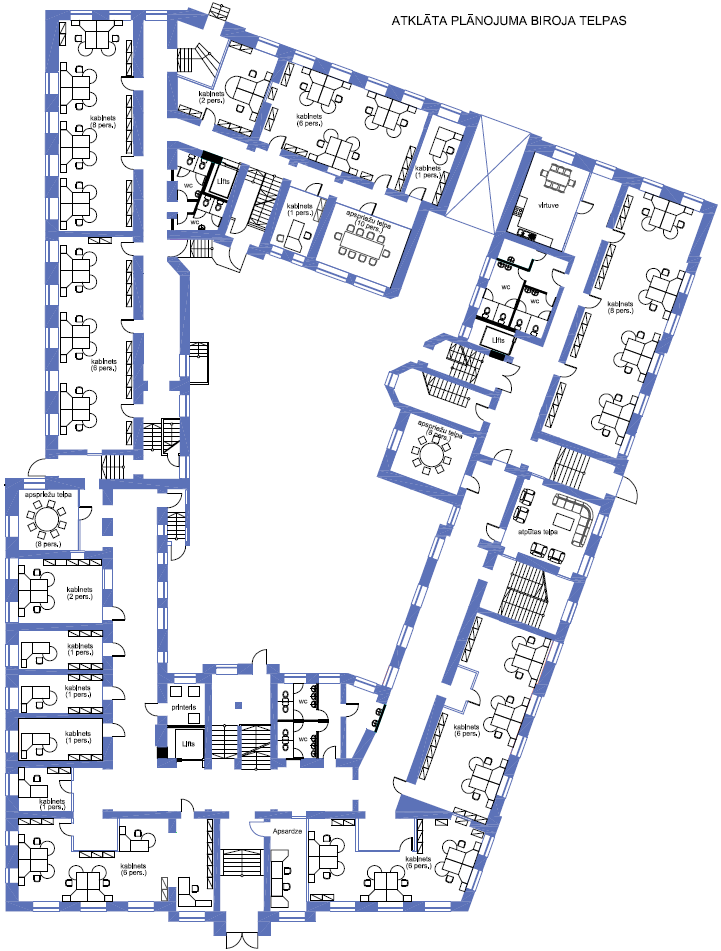 Atklāta plānojuma biroja telpasFinanšu ministra vietā –aizsardzības ministrs 	Raimonds Bergmanis